МІНІСТЕРСТВО ОСВІТИ І НАУКИ УКРАЇНИЛьвівський національний університет імені Івана ФранкаФакультет міжнародних відносинКафедра міжнародних економічних відносинЗатверджено На засіданні кафедри міжнародних економічних відносин факультету міжнародних відносин Львівського національного університету імені Івана Франка (протокол № 13 від 30.06. 2021 р.) Завідувач кафедри проф. Грабинський І. М. 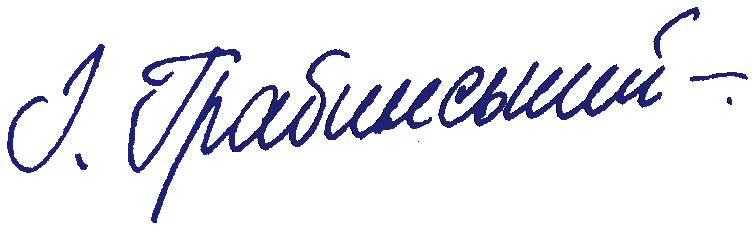 Силабус з навчальної дисципліни«МЕТОДИ ПРИЙНЯТТЯ УПРАВЛІНСЬКИХ РІШЕНЬ»,що викладається в межах ОНП «Міжнародні економічні відносини»другого (освітньо-наукового) рівня вищої освіти для здобувачів з спеціальності292 Міжнародні економічні відносиниЛьвів 2021 р.Силабус курсуМетоди прийняття управлінських рішень2021-2022 навчальний рікНазва курсу Методи прийняття управлінських рішеньАдреса викладання курсу м. Львів, вул. Січових стрільців, 19 Факультет та кафедра, за якою закріплена дисципліна факультет міжнародних відносин, кафедра міжнародних економічних відносин Галузь знань, шифр та назва спеціальності 292 Міжнародні економічні відносини Викладач (-і) доц. Ґерлах І.В.Контактна інформація викладача (-ів) iryna.yeleyko@lnu.edu.ua (032) 239-47-81 Консультації по курсу відбуваються Згідно з розкладом (кафедра міжнародних економічних відносин, вул. Січових стрільців, 19, ауд. 305 ) Сторінка курсу https://intrel.lnu.edu.ua/course/metody-pryjnyattya-upravlinskyh-rishenІнформація про курс Курс «Методи прийняття управлінських рішень» є нормативною дисципліною освітньо-наукової програми підготовки бакалавра. Даний курс читається для бакалаврів спеціальності «Міжнародний бізнес» та «Міжнародні економічні відносини» на четвертому році навчання. Коротка анотація курсу Дисципліна до опанування знаннями і навичками з фахової підготовки бакалаврів розглядає теоретико-методологічні засади основ менеджменту та методів прийняття управлінських рішень. Курс передбачає опанування основних знань та вмінь майбутніми спеціалістами в галузі міжнародних економічних відносин, міжнародного бізнесу та міжнародного менеджменту щодо прийняття управлінських рішень; формує у студентів стійкі знання щодо сучасних методів прийняття управлінських рішень для дослідження та розв’язування прикладних задач ринкової економіки; тенденцій та перспектив розвитку теорії та інструментарію підтримки прийняття рішень.Мета та цілі курсу Мета: сформувати систему теоретичних знань про сучасні методи прийняття управлінських рішень на основі системного аналізу, математичного моделювання та оптимізації діяльності суб’єктів господарювання в умовах ринкової економіки.Завдання дисципліни полягає у тому, щоб: - допомоги студентам опанувати знання і вміння застосування сучасні методи прийняття управлінських рішень для розв’язування реальних прикладних задач ринкової економіки; - розвинути у студентів здібності до науково-дослідницької діяльності, а також самостійно і відповідально знаходити рішення в різноманітних ситуаціях на міжнародному ринку; - пояснити тенденції та перспективи розвитку теорії та інструментарію підтримки прийняття рішень; - допомогти студентам опанувати знання і вміння обирати належні методи та використовувати результати їх застосування при дослідженні, вирішенні та висвітленні конкретних проблем підприємницької діяльності.Література для вивчення дисципліни Основна:Гевко І.Б. Методи прийняття управлінських рішень: Підручник. – К.: КОНДОР, 2009. – 187 с.Дерлоу Д. Ключові управлінські рішення. Технологія прийняття рішення: Посібник. – К.: Всеувито, Наукова думка, 2001. – 242 с. Катренко А.В., Пасічник В.В., Пасько В.П. Теорія прийняття рішень. Підручник – К.: Видавнича група BHV, 2009. – 448 с.Клименко М.М., Дуброва О.С. Обґрунтування господарських рішень та оцінка ризиків: Навчальний посібник. – К.: КНЕУ, 2005. – 252 с. Петров Е. Г., Новожилова М.В., Гребінник І.В. Методи і засоби прийняття рішень у соціально-економічних системах: Навчальний посібник. – К.: Техніка, 2004. – 256 с. Приймак В. М. Прийняття управлінських рішень: Навчальний посібник. – К.: Атіка, 2008. – 240 с. Рева О. М. Прийняття рішень на кожному кроці і з посмішкою: Посібник. – Кіровоград: Поліграфічні послуги, 2007. – 308 с. Додаткова:Василенко В. О. Теорія і практика розробки управлінських рішень: Навчальний посібник. – К. : ЦУЛ, 2002. – 420 с. Верченко П. І. Багатокритеріальність і динаміка економічного ризику (моделі та методи): Монографія. – К.: КНЕУ, 2006. – 272 с.  Кігель В. Р. Математичні методи прийняття рішень у ефективному підприємництві: Монографія. – К.: ІЕУГП, 1999. – 296 с. Логинов В.Н. Управленческие решения. Модели и методы. М.: Альфа–Пресс, 2011. – 184 с.Мендель В.А. Модели принятия решений. М.: Юнити–Дана, 2010. – 464 с..Саак А.Э., Тюшняков В.Н. Разработка управленческого решения. Учебник для ВУЗов. – СПб:, 2008. – 272 с.Шегда А.В., Головенко М.В. Ризики в підприємництві: оцінювання та управління: Навчальний посібник. – К.: Знання, 2008. – 271 с.Тривалість курсу 3 кредити, 90 год. Обсяг курсу 32 аудиторних години З них: 16 годин лекцій 16 годин практичних занять 58 годин самостійної роботи Очікувані результати навчання В результаті вивчення даного курсу студент повинен знати: сучасні методи прийняття управлінських рішень для дослідження та розв’язування прикладних задач ринкової економіки; тенденції та перспективи розвитку теорії та інструментарію підтримки прийняття рішень.вміти:обирати належні методи та опрацьовувати результати їх застосування при дослідженні, вирішенні та висвітленні конкретних проблем бізнес-адміністрування.Формат курсу Очний Теми Лекційна тематика: Тема 1. Поняття та види управлінських рішень. Тема 2. Процес розробки управлінського рішення. Поняття мети та альтернативи в теорії прийняття управлінських рішень.Тема 3. Процес прийняття та класифікація управлінських рішень.Тема 4. Системний аналіз і методи дослідження операцій. Тема 5. Моделювання розробки та прийняття рішень.Тема 6. Застосування теорії ігор при прийнятті рішень. Методи прогнозування управлінських рішень.Тема 7. Неформальні методи прийняття рішень.Тема 8. Особливості розробки та прийняття рішень у групі. Підсумковий контроль, форма ІспитПререквізити Для вивчення курсу студенти потребують базових знань з соціогуманітарних та економічних дисциплін, а також володіти знаннями з економетрики. Навчальні методи та техніки, які будуть використовуватися під час викладання курсу Дебати (оксфордські, панельні, «за» і «проти»). Проблемно-пошукові. Кейсовий метод Ситуативне моделювання. Техніки опрацювання дискусійних питань. Метод проектів і їх презентацій. Метод усного опитування. Рольові ігри Підготовка дослідницьких проектів студентами. Необхідні обладнання Проектор, роздаткові матеріали, підключення до мережі Інтернет. Критерії оцінювання (окремо для кожного виду навчальної діяльності) Критерії оцінювання за курсом «Методи прийняття управлінських рішень»: Оцінювання знань студента здійснюється за 100-бальною шкалою.максимальна кількість балів при оцінюванні знань студентів з дисципліни, яка завершується іспитом, становить за поточну успішність 50 балів, на іспиті – 50 балів;при оформленні документів за екзаменаційну сесію використовується таблиця відповідності оцінювання знань студентів за різними системами.Опитування Проводяться що на практичних заняттях і мають на меті перевірку рівня підготовленості студента до виконання конкретної роботи.